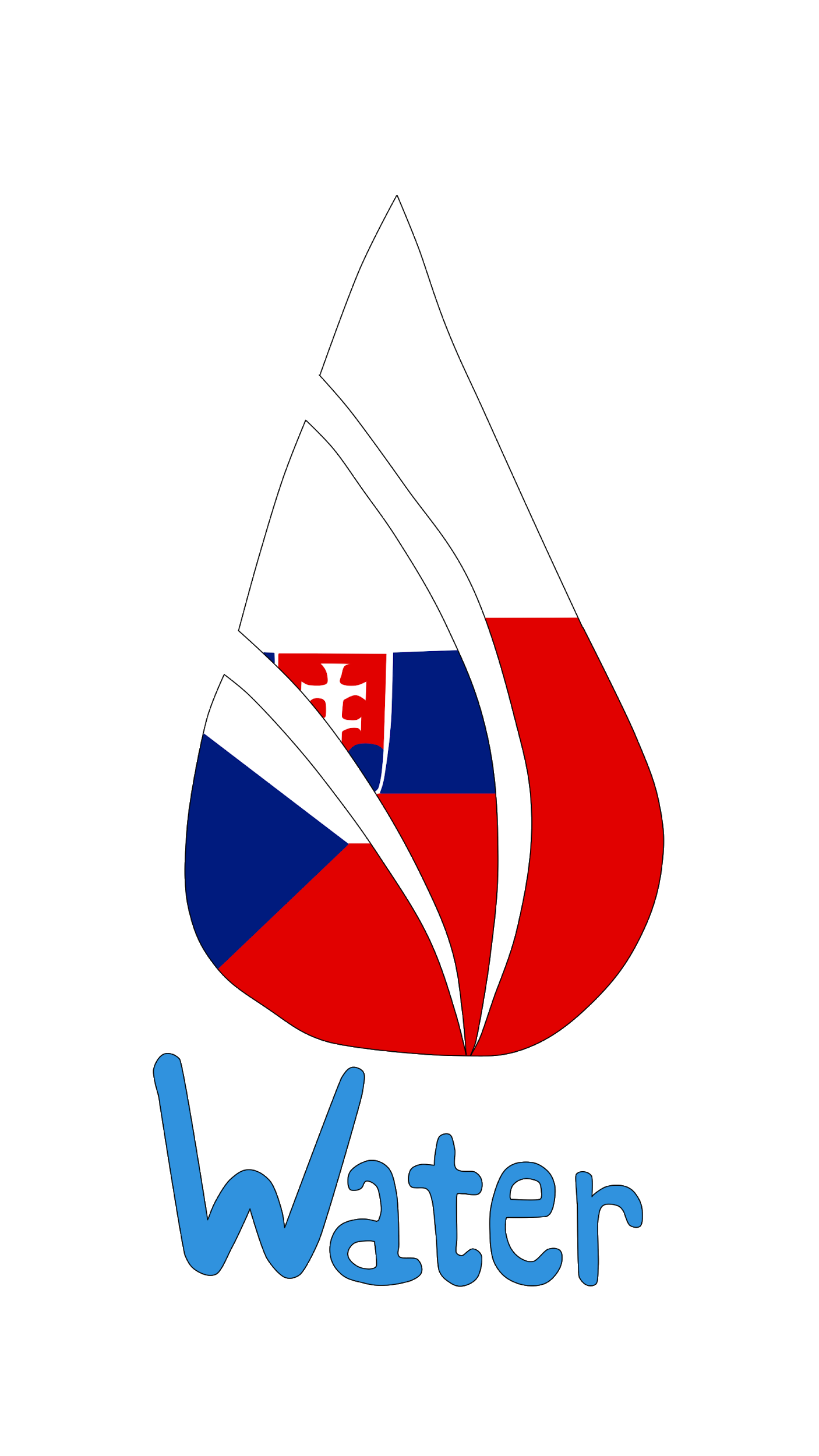 "Water = Wisdom and Activity through Enjoyable Realisation" ŚPIEWNIKPIERWSZEGO MIĘDZYNARODOWEGOSPOTKANIA MŁODZIEŻY POLSKA, MIELŻYN 11-15.06.2018 r.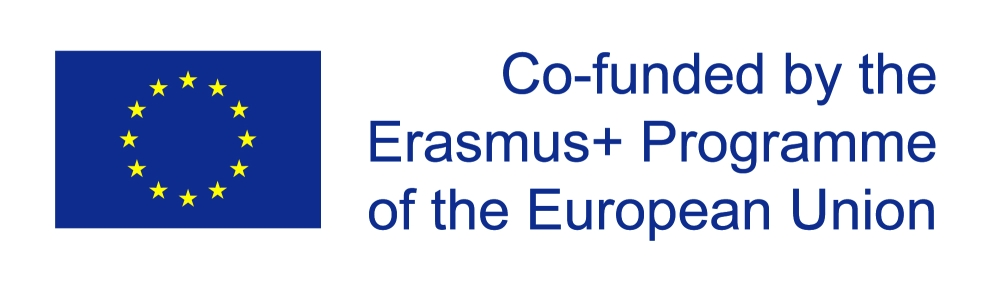 - 1 -Od TurbaczaMmmm.....   Od Turbacza wieje wiatr, niesie nam tę wieść,Że tej nocy szczyty gór, pokrył biały śnieg.A w dolinach piękna jesień, złote liście lecą z drzew.Od Turbacza wieje wiatr, niesie zimy wiew.Mmmm.....   Zima białym płaszczem swym już okryła Tatry.      Mgła zabrała słońcu blask, wieją zimne wiatry.        A w dolinach piękna jesień, złote liście lecą z drzew.Od Zawratu wieje wiatr, niesie zimy wiew.Mmmm.....    Hej dziewczyno nie smuć się w ten jesienny czas,- 2 -Chociaż raz uśmiechnij się, przywróć oczom blask.To nic, że na szczytach zima, a w dolinach jesień już.Uśmiech twój odmieni wszystko, wiosna wróci znów.Mmmm.....   - 3 -Grosza nie mamNa, na, na...Ja o drogę się nie pytam,Bo nieważny dla mnie czas. Nie zabłądzę, bo nie mogę, Domu nie mam już od lat.          Grosza nie mam i nie będę          Nigdy swego domu miał,          Ale zawsze robił będę         To co tylko będę chciał. Na, na, na...Gdy mnie głód za gardło ściśnie,To dwie ręce jeszcze mam.Dziwią wtedy się ludzika,- 4 -Że na chleb zarabiam sam.          Grosza...Na, na, na...Jakiś drab kamieniem cisnąłZa mną jak za jakimś psem.Dziwią wtedy się ludziska,Że coś pewnie ukraść chcę.         Grosza...Idź, idź, przed siebie idź,Nikt ci drogi nie zastąpi. (O nie!)O nic w życiu nie lękaj się,Nic ci drogi nie zastąpi. (O nie!)Na, na, na...- 5 - Tratwa bluesZbuduję sobie tratwę, popłynę rzeką w dół,                               Zbuduję sobie szałas na prerii, pośród ziół.                                                        O! blues jest wtedy, (kiedy?)                                                            Kiedy człowiekowi jest źle!                             W fotelu na biegunach bujałem się nie raz,                               Choć ludzie mi mówili, że mogę skręcić kark.                                                     O! blues ...                                                  Zabrałem ją na tańce, tańczyła z nim nie raz,                            Po ślubie przysięgała- ten ktoś, to był jej brat.                                                      O! blues ...                                                    Przedwczoraj na mym polu grasował jeden chrząszcz,                    Dziś trzy miliony chrząszczy bawełnę zżera mą.                                                      O! blues ...     - 6 -Hej, przyjaciele Tam, dokąd chciałem, już nie dojdę, szkoda zdzierać nóg. Już wędrówki naszej wspólnej nadchodzi kres. Wy pójdziecie inną drogą, zostawicie mnie,Odejdziecie - sam zostanę na rozstaju dróg.        Hej, przyjaciele, hej, zostańcie ze mną,         Przecież wszystko to, co miałem, oddałem Wam.         Hej, przyjaciele, hej, choć chwilę jedną,        Znowu w życiu mi nie wyszło, znowu będę sam.Znów spóźniłem się na pociąg i odjechał już,Tylko jego mglisty koniec zamajaczył mi.Stoję smutny na peronie z tą walizką jedną,- 7 -Tak jak człowiek, który zgubił od domu swego klucz.          Hej...Tam, dokąd chciałem, już nie dojdę, szkoda zdzierać nóg. Już wędrówki naszej wspólnej nadchodzi kres. Wy pójdziecie inną drogą, zostawicie mnie,Zamazanych drogowskazów nie odczytam już.            Hej...- 8 -Kiedy w piątek Kiedy w piątek słońce świeci,Serce mi do góry wzlata,Że w sobotę wezmę plecakW podróż do mojego świata.           Bo ja mam tylko jeden świat           Słońce, góry, pola, wiatr (Hej, pola, wiatr!)           I nic mnie więcej nie obchodzi           Bom turystą się urodził.Dla mnie w mieście jest za ciasnoWśród pojazdów, kurzu, spalin.Ja w zieloną jadę ciszęW ścieżki pełne słodkich malin.            Bo ja mam tylko...- 9 -Myślę leżąc pośród kwiatów,Czy w jęczmienia żółtym łanie,Czy przypadkiem za pół wiekuCoś z tym światem się nie stanie.            Bo ja mam tylko...Chciałbym, żeby ten mój światPrzetrwał jeszcze z tysiąc lat,Żeby mogły nasze dzieciZ tego świata też się cieszyć.            Bo ja mam tylko...    - 10 -Ogniska już... Ogniska już dogasa blask,Braterski splećmy krąg,W wieczornej ciszy, w świetle gwiazdOstatni uścisk rąk.      Kto raz przyjaźni poznał moc,      Nie będzie trwonić słów.      Przy innym ogniu, w inną noc      Do zobaczenia znów.Nie zgaśnie tej przyjaźni żar,Co połączyła nas.Nie pozwolimy by ją starłNieubłagany czas.       Kto raz przyjaźni...                                          - 11 -Hymn Erasmus PlusThree  countries,one strong camp.Tree brave groups,one friendship.Everyone is so different, but  that´s cool and wonderful.Rf:  Erasmus plus flies around us, we sing this song all the time.We are friends from Slavic countries: Poles, Slovaks and Czechs. Erasmus plus flies around us,  we sing this song all the time.  We are friends from Slavic countries:  Poles, Slovaks and Czechs.- 12 -Auld Lang SyneShould old acquaintance be forgot,and never brought to mind ?Should old acquaintance be forgot,and old lang syne ?For auld lang syne, my dear,for auld lang syne,we'll take a cup of kindness yet,for auld lang syne.And surely you’ll buy your pint cup !and surely I’ll buy mine !And we'll take a cup o’ kindness yet,for auld lang syne.We two have run about the slopes,and picked the daisies fine ;But we’ve wandered many a weary foot,since auld lang syne.We two have paddled in the stream,from morning sun till dine† ;But seas between us broad have roaredsince auld lang syne.And there’s a hand my trusty friend !And give us a hand o’ thine !And we’ll take a right good-will draught,for auld lang syne.